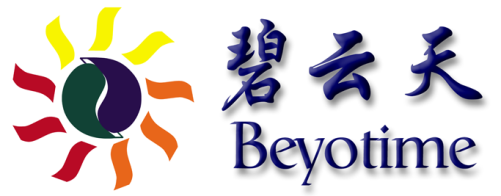 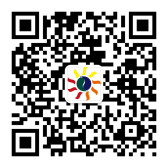 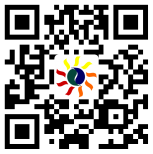 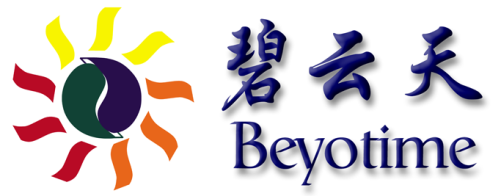 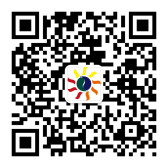 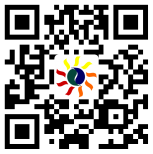 上海碧云天生物技术有限公司pUC57-Simple Map1.载体图谱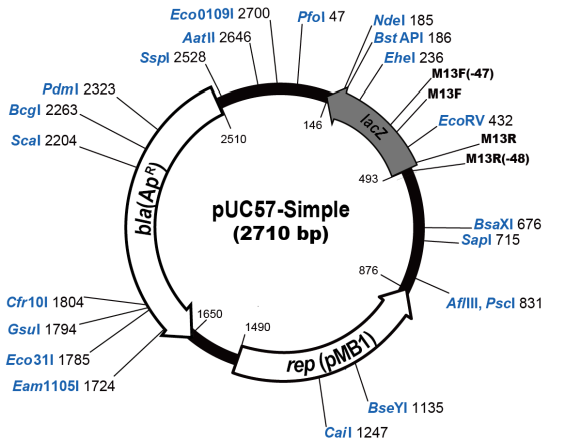 2.多克隆位点区(MCS)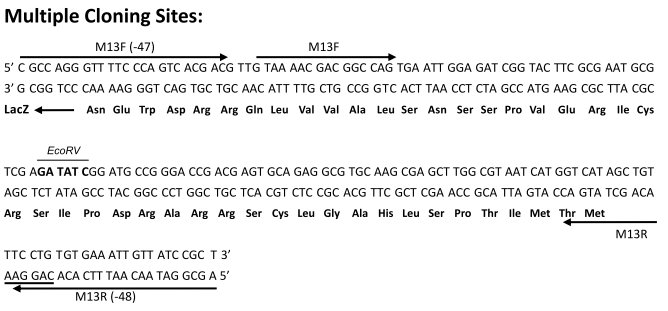 3.载体全序列(2710bp)TCGCGCGTTTCGGTGATGACGGTGAAAACCTCTGACACATGCAGCTCCCGGAGACGGTCACAGCTTGTCTGTAAGCGGATGCCGGGAGCAGACAAGCCCGTCAGGGCGCGTCAGCGGGTGTTGGCGGGTGTCGGGGCTGGCTTAACTATGCGGCATCAGAGCAGATTGTACTGAGAGTGCACCATATGCGGTGTGAAATACCGCACAGATGCGTAAGGAGAAAATACCGCATCAGGCGCCATTCGCCATTCAGGCTGCGCAACTGTTGGGAAGGGCGATCGGTGCGGGCCTCTTCGCTATTACGCCAGCTGGCGAAAGGGGGATGTGCTGCAAGGCGATTAAGTTGGGTAACGCCAGGGTTTTCCCAGTCACGACGTTGTAAAACGACGGCCAGTGAATTGGAGATCGGTACTTCGCGAATGCGTCGAGATATCGGATGCCGGGACCGACGAGTGCAGAGGCGTGCAAGCGAGCTTGGCGTAATCATGGTCATAGCTGTTTCCTGTGTGAAATTGTTATCCGCTCACAATTCCACACAACATACGAGCCGGAAGCATAAAGTGTAAAGCCTGGGGTGCCTAATGAGTGAGCTAACTCACATTAATTGCGTTGCGCTCACTGCCCGCTTTCCAGTCGGGAAACCTGTCGTGCCAGCTGCATTAATGAATCGGCCAACGCGCGGGGAGAGGCGGTTTGCGTATTGGGCGCTCTTCCGCTTCCTCGCTCACTGACTCGCTGCGCTCGGTCGTTCGGCTGCGGCGAGCGGTATCAGCTCACTCAAAGGCGGTAATACGGTTATCCACAGAATCAGGGGATAACGCAGGAAAGAACATGTGAGCAAAAGGCCAGCAAAAGGCCAGGAACCGTAAAAAGGCCGCGTTGCTGGCGTTTTTCCATAGGCTCCGCCCCCCTGACGAGCATCACAAAAATCGACGCTCAAGTCAGAGGTGGCGAAACCCGACAGGACTATAAAGATACCAGGCGTTTCCCCCTGGAAGCTCCCTCGTGCGCTCTCCTGTTCCGACCCTGCCGCTTACCGGATACCTGTCCGCCTTTCTCCCTTCGGGAAGCGTGGCGCTTTCTCATAGCTCACGCTGTAGGTATCTCAGTTCGGTGTAGGTCGTTCGCTCCAAGCTGGGCTGTGTGCACGAACCCCCCGTTCAGCCCGACCGCTGCGCCTTATCCGGTAACTATCGTCTTGAGTCCAACCCGGTAAGACACGACTTATCGCCACTGGCAGCAGCCACTGGTAACAGGATTAGCAGAGCGAGGTATGTAGGCGGTGCTACAGAGTTCTTGAAGTGGTGGCCTAACTACGGCTACACTAGAAGAACAGTATTTGGTATCTGCGCTCTGCTGAAGCCAGTTACCTTCGGAAAAAGAGTTGGTAGCTCTTGATCCGGCAAACAAACCACCGCTGGTAGCGGTGGTTTTTTTGTTTGCAAGCAGCAGATTACGCGCAGAAAAAAAGGATCTCAAGAAGATCCTTTGATCTTTTCTACGGGGTCTGACGCTCAGTGGAACGAAAACTCACGTTAAGGGATTTTGGTCATGAGATTATCAAAAAGGATCTTCACCTAGATCCTTTTAAATTAAAAATGAAGTTTTAAATCAATCTAAAGTATATATGAGTAAACTTGGTCTGACAGTTACCAATGCTTAATCAGTGAGGCACCTATCTCAGCGATCTGTCTATTTCGTTCATCCATAGTTGCCTGACTCCCCGTCGTGTAGATAACTACGATACGGGAGGGCTTACCATCTGGCCCCAGTGCTGCAATGATACCGCGAGACCCACGCTCACCGGCTCCAGATTTATCAGCAATAAACCAGCCAGCCGGAAGGGCCGAGCGCAGAAGTGGTCCTGCAACTTTATCCGCCTCCATCCAGTCTATTAATTGTTGCCGGGAAGCTAGAGTAAGTAGTTCGCCAGTTAATAGTTTGCGCAACGTTGTTGCCATTGCTACAGGCATCGTGGTGTCACGCTCGTCGTTTGGTATGGCTTCATTCAGCTCCGGTTCCCAACGATCAAGGCGAGTTACATGATCCCCCATGTTGTGCAAAAAAGCGGTTAGCTCCTTCGGTCCTCCGATCGTTGTCAGAAGTAAGTTGGCCGCAGTGTTATCACTCATGGTTATGGCAGCACTGCATAATTCTCTTACTGTCATGCCATCCGTAAGATGCTTTTCTGTGACTGGTGAGTACTCAACCAAGTCATTCTGAGAATAGTGTATGCGGCGACCGAGTTGCTCTTGCCCGGCGTCAATACGGGATAATACCGCGCCACATAGCAGAACTTTAAAAGTGCTCATCATTGGAAAACGTTCTTCGGGGCGAAAACTCTCAAGGATCTTACCGCTGTTGAGATCCAGTTCGATGTAACCCACTCGTGCACCCAACTGATCTTCAGCATCTTTTACTTTCACCAGCGTTTCTGGGTGAGCAAAAACAGGAAGGCAAAATGCCGCAAAAAAGGGAATAAGGGCGACACGGAAATGTTGAATACTCATACTCTTCCTTTTTCAATATTATTGAAGCATTTATCAGGGTTATTGTCTCATGAGCGGATACATATTTGAATGTATTTAGAAAAATAAACAAATAGGGGTTCCGCGCACATTTCCCCGAAAAGTGCCACCTGACGTCTAAGAAACCATTATTATCATGACATTAACCTATAAAAATAGGCGTATCACGAGGCCCTTTCGTC